附件2：汕尾市人民医院交通示意图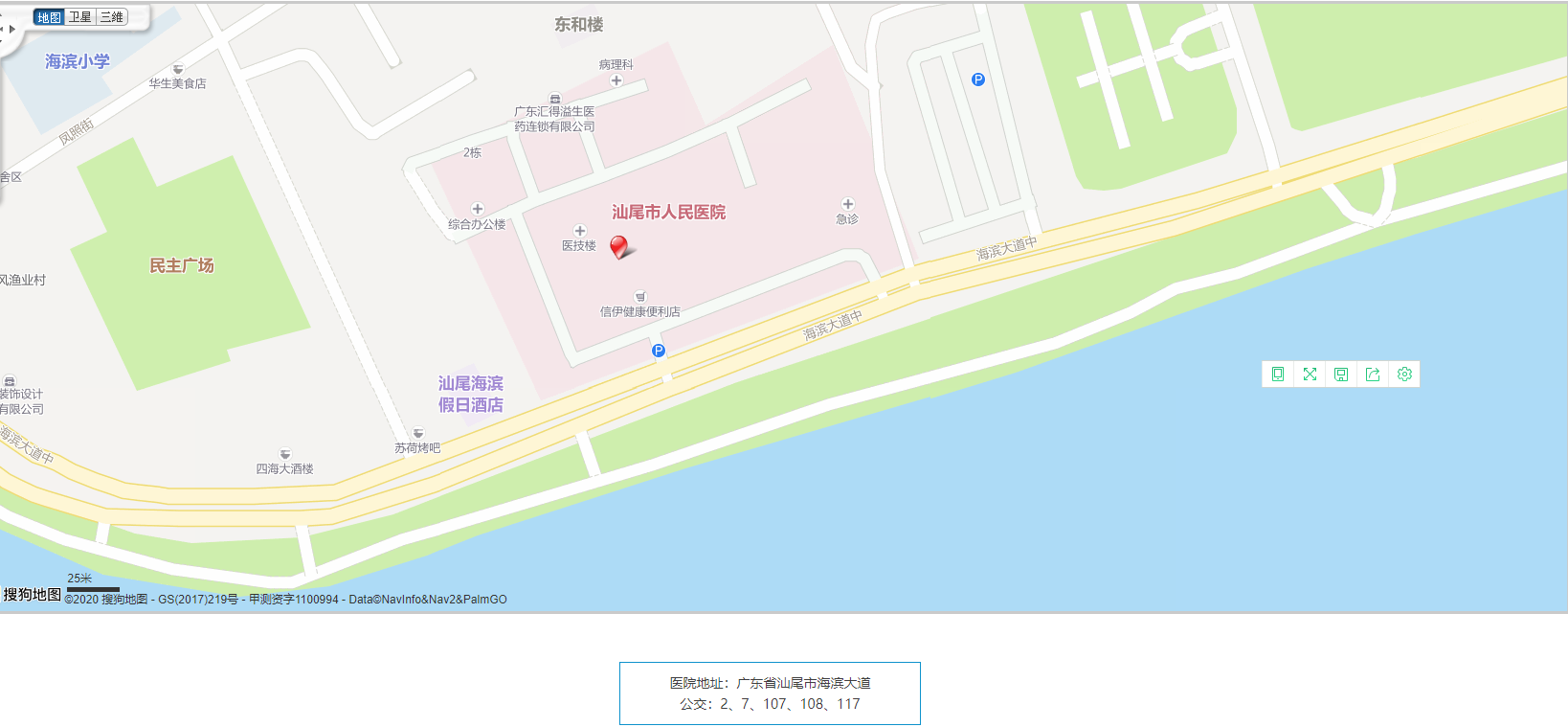 